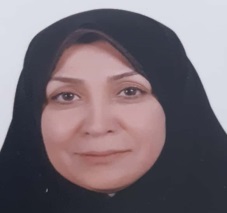 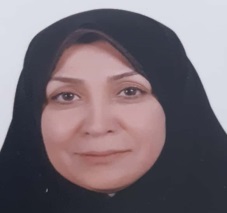 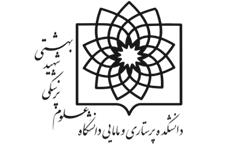 دکتر محبوبه احمدی-گروه مامایی و بهداشت باروریبرنامه کاری  هفتگی نیمسال دوم 1403-1402دکتر محبوبه احمدی-گروه مامایی و بهداشت باروریبرنامه کاری  هفتگی نیمسال دوم 1403-1402دکتر محبوبه احمدی-گروه مامایی و بهداشت باروریبرنامه کاری  هفتگی نیمسال دوم 1403-1402دکتر محبوبه احمدی-گروه مامایی و بهداشت باروریبرنامه کاری  هفتگی نیمسال دوم 1403-1402دکتر محبوبه احمدی-گروه مامایی و بهداشت باروریبرنامه کاری  هفتگی نیمسال دوم 1403-1402Dr. Mahbobeh ahmadi- Department of Midwifery and Reproductive Health-Week Work PlanDr. Mahbobeh ahmadi- Department of Midwifery and Reproductive Health-Week Work PlanDr. Mahbobeh ahmadi- Department of Midwifery and Reproductive Health-Week Work PlanDr. Mahbobeh ahmadi- Department of Midwifery and Reproductive Health-Week Work PlanDr. Mahbobeh ahmadi- Department of Midwifery and Reproductive Health-Week Work PlanDr. Mahbobeh ahmadi- Department of Midwifery and Reproductive Health-Week Work Planروز هفته8-1010-1213-1515-1715-1713-1510-1210-128-10Week Daysشنبهرشد و تکامل جسمی، روانی و اجتماعی: مشترک با خانم دکتر میرزاخانیGrowth and DevelopmentSaturdayیکشنبهSundayدوشنبهبیماریهای زنان و نازایی: مشترک با خانم دکتر ریاضی     ( 8هفته اول)اخلاق مامایی و معرفت شناسی (مستقل)                 (8 هفته اول)Midwifery ethics and epistemology(first 8 week)Gynecology and infertilityGynecology and infertilityMondayسه شنبهTuesdayچهارشنبهقوانین قضایی و جرم شناسی: مشترک با دانشکده پزشکی(8 هفته اول)بهداشت باروری(2): مشترک با خانم دکتر حاجیان(از 16 اسفند)Judicial laws and criminology (first 8 week)Wednesdayچهارشنبهقوانین قضایی و جرم شناسی: مشترک با دانشکده پزشکی(8 هفته اول)بهداشت باروری(2): مشترک با خانم دکتر حاجیان(از 16 اسفند)Reproductive health 2( from 16 esfand)Wednesdayپنج شنبهThursdayراه های تماس 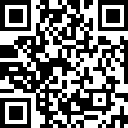 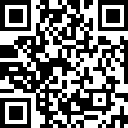 ایمیل: شماره تماس:  88655366 داخلی 235راه های تماس ایمیل: شماره تماس:  88655366 داخلی 235راه های تماس ایمیل: شماره تماس:  88655366 داخلی 235لیست دانشجویان تحت راهنماییList of under-supervised studentshttps://rb.gy/koc9dلیست دانشجویان تحت راهنماییList of under-supervised studentshttps://rb.gy/koc9dلیست دانشجویان تحت راهنماییList of under-supervised studentshttps://rb.gy/koc9dلیست دانشجویان تحت راهنماییList of under-supervised studentshttps://rb.gy/koc9dلیست دانشجویان تحت راهنماییList of under-supervised studentshttps://rb.gy/koc9dلیست دانشجویان تحت راهنماییList of under-supervised studentshttps://rb.gy/koc9dContacts InformationE-mail: Tel: +98 02188655366 Extension 235 Contacts InformationE-mail: Tel: +98 02188655366 Extension 235 